КАРАР                                                                                РЕШЕНИЕ14 октябрь 2020й.                              № 57                 14 октября 2020 г.О внесении изменений в Регламент Совета сельского поселения Чебенлинский сельсовет муниципального района Альшеевский район Республики БашкортостанРуководствуясь Федеральным законом от 6 октября 2003 года   № 131-ФЗ «Об общих принципах организации местного самоуправления в Российской Федерации», Законом Республики Башкортостан «О старостах сельских населенных пунктов в Республике Башкортостан»,  Уставом сельского поселения Чебенлинский сельсовет муниципального района Альшеевский район Республики Башкортостан ,в целях обеспечения участия населения муниципального образования в осуществлении местного самоуправления,Совет сельского поселения Чебенлинский сельсовет муниципального района Альшеевский район Республики Башкортостан  решил:1. Внести в Регламент Совета сельского поселения Чебенлинский сельсовет муниципального района Альшеевский район Республики Башкортостан, утвержденный решением Совета сельского поселения Чебенлинский сельсовет муниципального района Альшеевский район Республики Башкортостан от 25.09.2019 года № 16, изменения согласно приложению к настоящему Решению.2. Обнародовать настоящее Решение в  установленных местах и на официальном сайте сельского поселения Чебенлинский сельсовет муниципального района Альшеевский район Республики Башкортостан.3. Настоящее Решение вступает в силу после его  обнародования. Глава сельского поселения                                        В.Р.Минигалеев                                                                         Приложениек решению Совета сельского поселения Чебенлинский сельсовет муниципального района Альшеевский район Республики Башкортостан от 14.10. 2020 г. № 57Изменения, вносимые в Регламент Совета сельского поселения Чебенлинский сельсовет муниципального района Альшеевский район Республики БашкортостанГлаву 4  «Порядок проведения заседаний Совета» дополнить :-  статьей  42  следующего содержания: «На заседание Совета вправе принимать участие старосты сельского поселения с правом совещательного голоса»2. Главу 6 «Порядок проведения заседаний постоянных комиссий Совета» дополнить:-статьей 51 следующего содержания: «В работе комиссий вправе принимать участие старосты    с правом совещательного голоса».БАШКОРТОСТАН РЕСПУБЛИКАҺЫ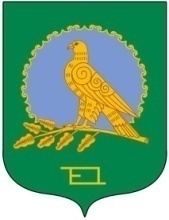 ӘЛШӘЙ РАЙОНЫМУНИЦИПАЛЬ РАЙОНЫНЫҢСЕБЕНЛЕ АУЫЛ СОВЕТЫАУЫЛ БИЛӘМӘҺЕСОВЕТЫ(Башкортостан РеспубликаһыӘлшәй районыСебенле ауыл советы)СОВЕТСЕЛЬСКОГО ПОСЕЛЕНИЯЧЕБЕНЛИНСКИЙ СЕЛЬСОВЕТМУНИЦИПАЛЬНОГО РАЙОНААЛЬШЕЕВСКИЙ РАЙОНРЕСПУБЛИКИ БАШКОРТОСТАН(Чебенлинский сельсоветАльшеевского районаРеспублики Башкортостан)